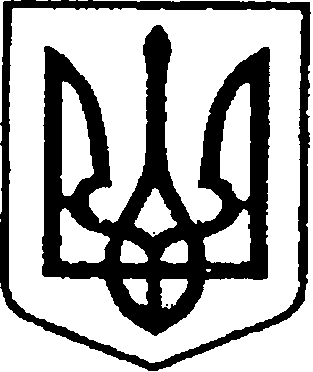 УКРАЇНАЧЕРНІГІВСЬКА ОБЛАСТЬН І Ж И Н С Ь К А    М І С Ь К А    Р А Д АВ И К О Н А В Ч И Й    К О М І Т Е ТР І Ш Е Н Н Явід                        2019 р.    	     м. Ніжин		                      № Керуючись ст.ст. 33, 42, 73, 59  Закону України “Про місцеве самоврядування в Україні” ст. 13 Закону України  «Про оцінку земель», Земельного кодексу України,  рішення Ніжинської міської ради від                                20 квітня 2016р. № 10-10/2016  «Про застосування Положення про конкурсний відбір суб’єктів оціночної діяльності»,  Регламенту виконавчого комітету  Ніжинської міської ради Чернігівської області VII скликання, затвердженого рішенням виконавчого комітету Ніжинської міської ради Чернігівської області VII скликання від 11.08.2016 року № 220, та з метою удосконалення порядку надання послуг з оцінки земельних ділянок:Створити конкурсну комісію з відбору суб’єктів оціночної діяльності з метою виконання робіт з експертної грошової оцінки земельних ділянок та затвердити її персональний склад:Олійник Григорій Миколайович  – перший заступник міського голови з питань діяльності виконавчих органів ради, голова комісії;Осадчий Сергій Олександрович – радник міського голови міста Ніжина,  заступник голови комісії;Кравцова Олена Вікторівна  – головний спеціаліст відділу земельних відносин управління комунального майна та земельних відносин  Ніжинської міської ради, секретар комісії;Онокало  Ірина  Анатоліївна – начальник управління комунального майна та земельних відносин  Ніжинської міської ради;Копилова Євгенія Григорівна – начальник сектора з питань претензійно-позовної роботи та запобігання корупції відділу юридично-кадрового забезпечення апарату виконавчого комітету  Ніжинської міської ради;Гавриш Тетяна Миколаївна – начальник сектора підприємництва, споживчого ринку та захисту прав споживачів відділу економіки та інвестиційної діяльності виконавчого комітету  Ніжинської міської ради;Метеля Надія Василівна – головний спеціаліст відділу у м.Ніжині міськрайонного управління у Ніжинському районі та м. Ніжині Головного управління Держгеокадастру у Чернігівській області (за згодою); Затвердити додатковий персональний склад конкурсної комісії з відбору суб’єктів оціночної діяльності з метою виконання робіт з експертної грошової    оцінки земельних ділянок:Стусь Лариса Миколаївна – начальник сектора економічного аналізу відділу економіки та інвестиційної діяльності виконавчого комітету  Ніжинської міської ради (у разі відсутності Гавриш Т.М.);Лега В’ячеслав Олександрович – начальник відділу юридично-кадрового забезпечення апарату виконавчого комітету Ніжинської міської ради (у разі відсутності Копилової Є.Г.);Луговик Марина Володимирівна – головний спеціаліст відділу земельних відносин  управління комунального майна та земельних відносин  Ніжинської міської ради (у разі відсутності   Онокало І.А.);Левченко Оксана Миколаївна – провідний спеціаліст відділу у м. Ніжині міськрайонного управління у Ніжинському районі та м. Ніжині Головного управління Держгеокадастру у Чернігівській області (у разі відсутності              Метелі Н.В.,  за згодою);Косарєва Любов Миколаївна - головний спеціаліст відділу земельних відносин  управління комунального майна та земельних відносин  Ніжинської міської ради  (у разі відсутності  Кравцової О.В.).Створити робочу групу з відбору суб’єктів оціночної діяльності з метою виконання робіт з експертної грошової  оцінки земельних ділянок та затвердити її склад: Онокало  Ірина  Анатоліївна – начальник управління комунального майна та земельних відносин  Ніжинської міської ради, керівник робочої групи;Луговик Марина Володимирівна – головний спеціаліст відділу земельних відносин управління комунального майна та земельних відносин  Ніжинської міської ради;Кравцова Олена Вікторівна – головний спеціаліст відділу земельних відносин  управління комунального майна та земельних відносин  Ніжинської міської ради;Метеля Надія Василівна – головний спеціаліст відділу у м. Ніжині міськрайонного управління у Ніжинському районі та м. Ніжині Головного управління Держгеокадастру у Чернігівській області (за згодою).4.  Рішення виконавчого комітету Ніжинської міської ради «Про створення конкурсної комісії та робочої групи з відбору суб’єктів оціночної діяльності» від 23 серпня 2018 року № 275  вважати таким, що втратило чинність.5. Контроль за виконанням даного рішення покласти на першого заступника міського голови з питань діяльності виконавчих органів ради Олійника Г.М.Міський голова			А.В. Лінник     Подає: Начальник управління комунального майна та земельних відносин                      		                              І.А. Онокало					          Погоджує:Перший заступник міського голови  з питань діяльності виконавчихорганів ради 			                                                      Г.М. ОлійникКеруючий справами виконавчогокомітету Ніжинської міської ради					       С.О. КолесникНачальник відділу юридично- кадрового забезпечення				  		       В.О. Лега    Візують:Перший заступник міського голови  з питань діяльності виконавчих органів ради 			       Г.М. ОлійникКеруючий справами виконавчогокомітету Ніжинської міської ради					       С.О. КолесникНачальник управління комунального майна та земельних відносин                      		                            І.А. Онокало					      Начальник відділу юридично- кадрового забезпечення				  		        В.О. Лега                                      Пояснювальна запискадо проекту рішення Ніжинської міської ради  «Про створення конкурсної комісії та робочої  групи з відбору суб’єктів оціночної діяльності».   Даний проект рішення підготовлено відповідно до ст.ст. 33, 42, 73, 59  Закону України “Про місцеве самоврядування в Україні” ст. 13 Закону України  «Про оцінку земель», Земельного кодексу України,  рішення Ніжинської міської ради від 20 квітня 2016р. № 10-10/2016 «Про застосування Положення про конкурсний відбір суб’єктів оціночної діяльності»,  Регламенту виконавчого комітету  Ніжинської міської ради Чернігівської області VII скликання, затвердженого рішенням виконавчого комітету Ніжинської міської ради Чернігівської області VII скликання від 11.08.2016 року № 220, та з метою удосконалення порядку надання послуг з оцінки земельних ділянок          Даний проект рішення виноситься на розгляд виконавчого комітету  в зв’язку з  необхідністю створення конкурсної комісії та робочої групи з відбору суб’єктів оціночної діяльності в зв’язку з кадровими змінами.Начальник управління комунального майна                                                                      та земельних відносин                      		                                        І.А. Онокало      Про створення конкурсної комісії та робочої  групи з відбору суб’єктів оціночної діяльності 